Виды деятельностиРазрешены следующие виды деятельности:- медицинская деятельность.Лицензия № ЛО-39-01-002039 выдана 07.12.2018  года  (бессрочно) Министерством здравоохранения Калининградской области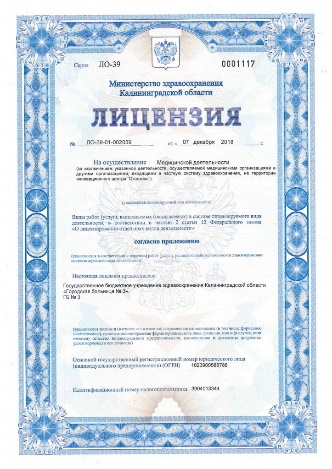 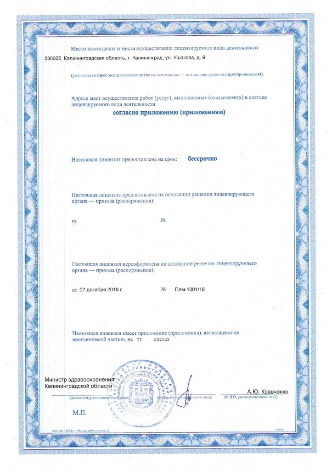 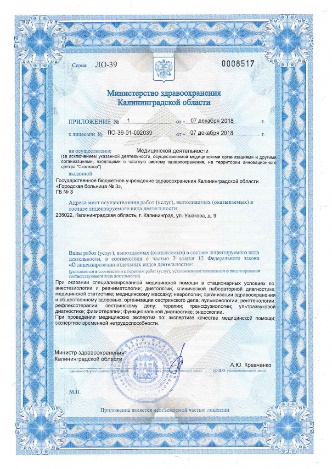 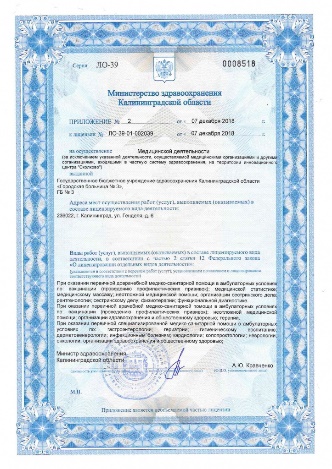 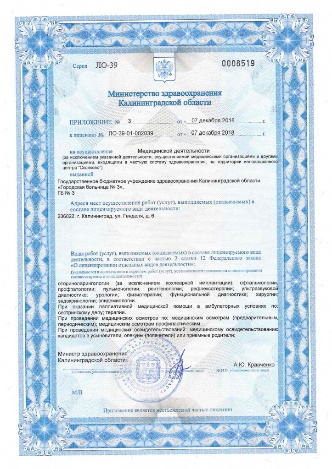 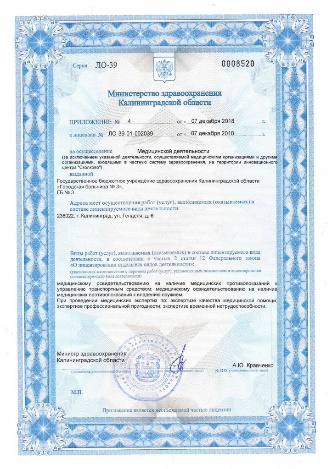 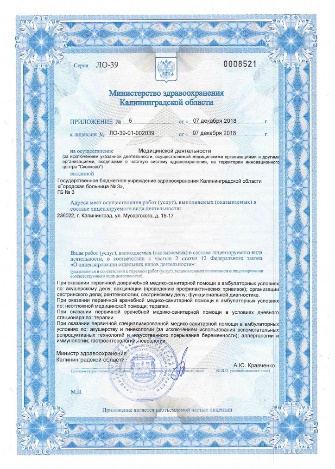 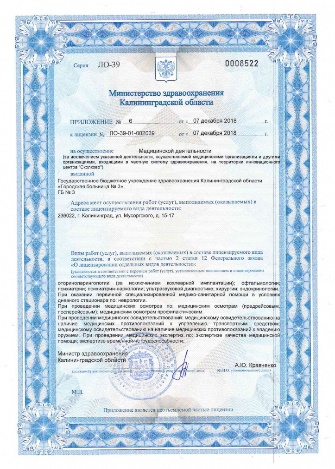 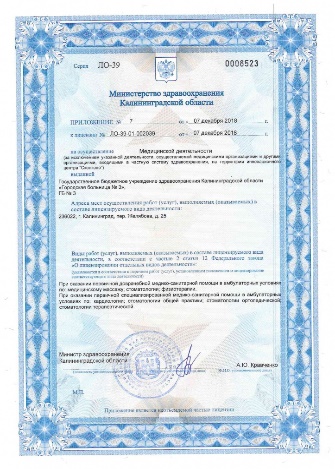 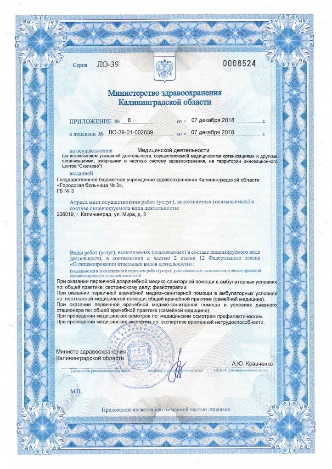 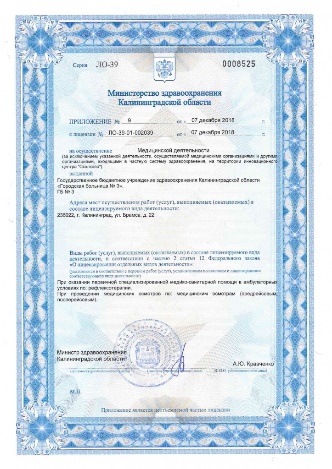 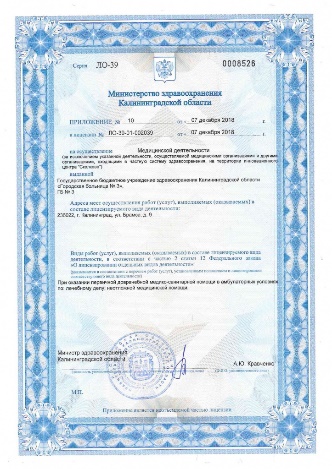 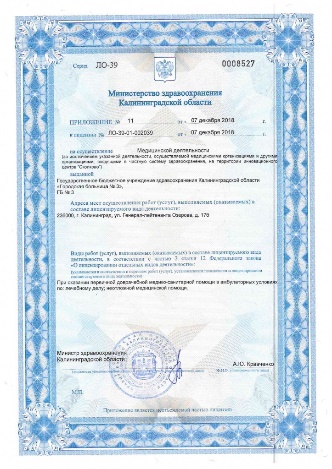 ул. Ушакова, 9 (Приложение 1):При оказании специализированной медицинской помощи в стационарных условиях по: анестезиологии иреаниматологии; диетологии; клинической  лабораторной диагностике; медицинской статистике; медицинскомумассажу; неврологии; организации здравоохранения и общественному здоровью; организации сестринскогодела; пульмонологии; рентгенологии; рефлексотерапии; сестринскому делу; терапии; трансфузиологии; ультразвуковой диагностике; физиотерапии; функциональной диагностике; эндоскопии.При проведении медицинских экспертиз по: экспертизе  качества медицинской помощи;  экспертизе временнойнетрудоспособности.ул. Генделя, 6 (Приложение 2, 3):При оказании первичной доврачебной медико-санитарной помощи в амбулаторных условиях по: вакцинации (проведению профилактических прививок); медицинской статистике;  медицинскому массажу; неотложной медицинской помощи; организации сестринского дела; рентгенологии; сестринскому делу; физиотерапии; функциональной диагностике.При оказании первичной врачебной медико-санитарной помощи в амбулаторных условиях по: вакцинации (проведению профилактических прививок); организации здравоохранения и общественному здоровью; терапии.При оказании первичной специализированной медико-санитарной помощи в амбулаторных условиях по: гигиеническому воспитанию; дерматовенерологии; инфекционным болезням; кардиологии; колопроктологии; неврологии; онкологии; организации здравоохранения и общественному здоровью;  оториноларингологии (заисключением кохлеарной имплантации); офтальмологии; профпатологии; пульмонологии; рентгенологии; рефлексотерапии; ультразвуковой диагностике; урологии; физиотерапии, функциональной диагностике; хирургии; эндокринологии; эпидемиологии.При оказании паллиативной медицинской помощи в амбулаторных условиях по сестринскому делу; терапии.При проведении медицинских  осмотров по: медицинским осмотрам (предварительным, периодическим); медицинским осмотрам профилактическим.При проведении медицинских освидетельствований: медицинскому освидетельствованию на наличиемедицинских противопоказаний к владению оружием.При проведении медицинских экспертиз по: экспертизе качества медицинской помощи;  экспертизепрофессиональной пригодности; экспертизе временной нетрудоспособности.ул. Мусоргского, 15-17 (Приложение 4, 5):При оказании первичной доврачебной медико-санитарной помощи в амбулаторных условиях по: акушерскомуделу; вакцинации (проведению профилактических прививок); организации сестринского дела; рентгенологии; сестринскому делу;  функциональной диагностике.При оказании первичной врачебной медико-санитарной помощи в амбулаторных условиях по: терапии.При оказании первичной специализированной медико-санитарной помощи в амбулаторных условиях по: акушерству и гинекологии (за исключением использования вспомогательных репродуктивных технологий); аллергологии и иммунологии; гастроэнтерологии; неврологии; оториноларингологии (за исключениемкохлеарной имплантации); офтальмологии; психиатрии; психиатрии-наркологии; ультразвуковой диагностике; хирургии; эндокринологии.При оказании первичной специализированной медико-санитарной помощи в условиях дневного стационара по: неврологии.При проведении медицинских  осмотров по: медицинским осмотрам (предрейсовым, послерейсовым); медицинским осмотрам профилактическим.При проведении медицинских экспертиз по: экспертизе качества медицинской помощи;  экспертизе временнойнетрудоспособности.пер. Желябова, 25 (Приложение 6):При оказании первичной доврачебной медико-санитарной помощи в амбулаторных условиях по: медицинскомумассажу, стоматологии, физиотерапии.При оказании первичной специализированной медико-санитарной помощи в амбулаторных условиях по: кардиологии; стоматологии общей практики; стоматологии ортопедической; стоматологии терапевтической.ул. Мира, 2 (Приложение 7):При оказании первичной доврачебной медико-санитарной помощи в амбулаторных условиях по: общейпрактике; сестринскому делу; физиотерапии.При оказании первичной врачебной медико-санитарной помощи в амбулаторных условиях по: общей врачебнойпрактике (семейной медицине).При оказании первичной специализированной медико-санитарной помощи в условиях дневного стационара по: общей врачебной практике (семейной медицине).При проведении медицинских осмотров по: медицинским осмотрам профилактическим.При проведении медицинских экспертиз по: экспертизе временной нетрудоспособности.ул. Брамса, 22 (Приложение 8):При проведении медицинских осмотров по: медицинским осмотрам (предрейсовым, послерейсовым).ул. Брамса, 9 (Приложение 9):При оказании первичной доврачебной медико-санитарной помощи в амбулаторных условиях по: лечебному делу; неотложной медицинской помощи.ул. Озерова, 17б (Приложение 10):При оказании первичной доврачебной медико-санитарной помощи в амбулаторных условиях по: лечебному делу; неотложной медицинской помощи.- фармацевтическая деятельность: Лицензия ЛО-39-02-000416 выдана 18 декабря 2012 года Службой по контролю качества медицинской помощи и лицензированию Калининградской области.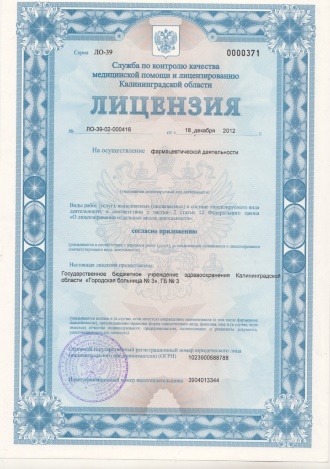 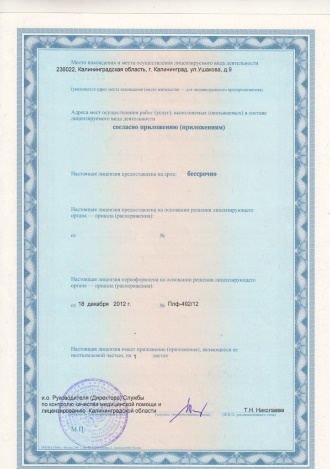 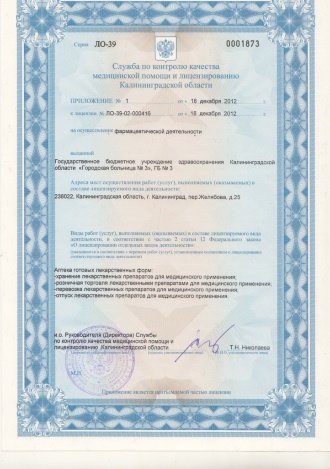 пер. Желябова, 25 (Приложение 1): Аптека готовых лекарственных форм:- хранение лекарственных препаратов для медицинского применения;- розничная торговля лекарственными препаратами для медицинского применения;- перевозка лекарственных препаратов для медицинского применения;- отпуск лекарственных препаратов для медицинского применения.- деятельность по обороту наркотических средств, психотропных веществ и их прекурсоров, культивированию наркосодержащих растений.Лицензия ЛО-39-04-000039 выдана 29 декабря 2012 года Службой по контролю качества медицинской помощи и лицензированию Калининградской области.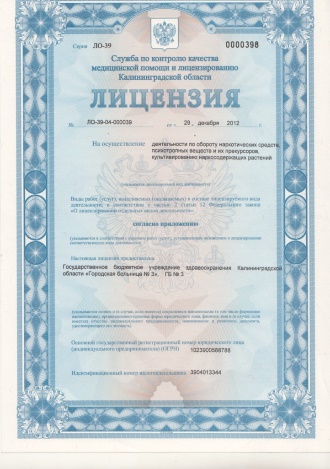 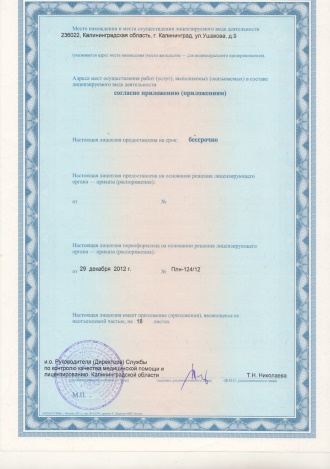 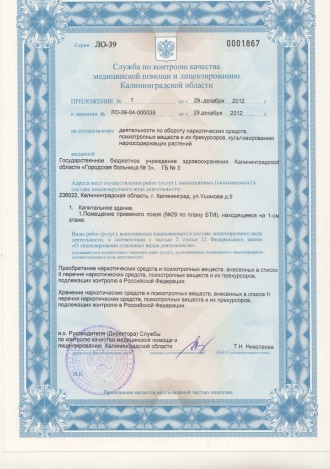 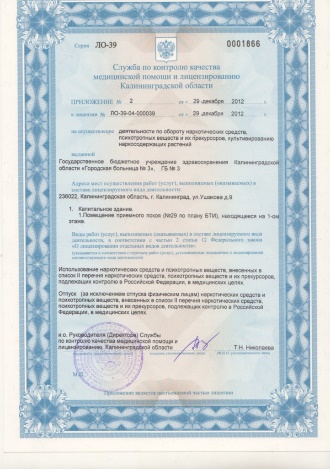 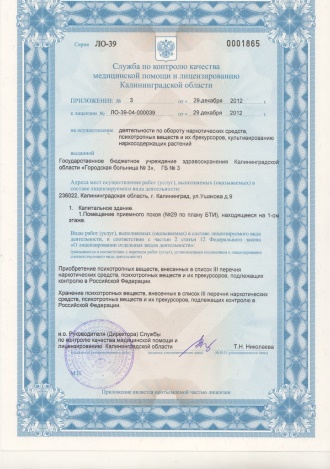 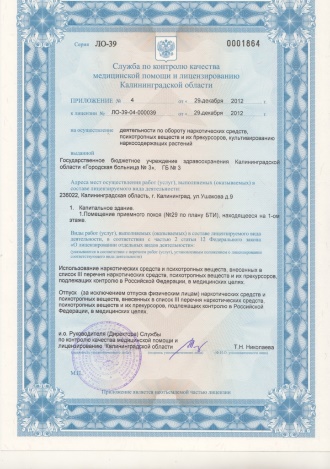 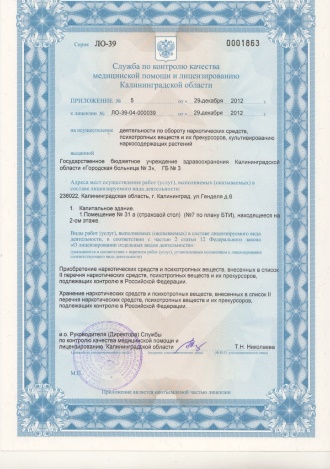 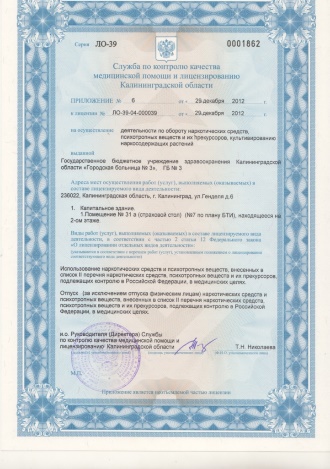 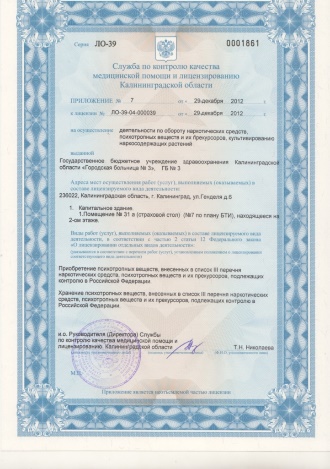 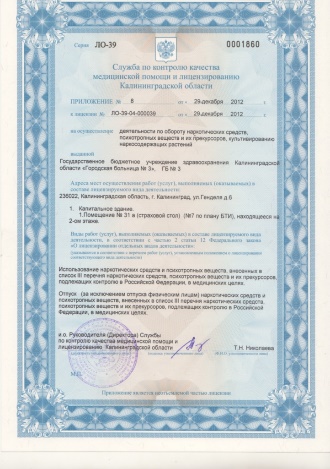 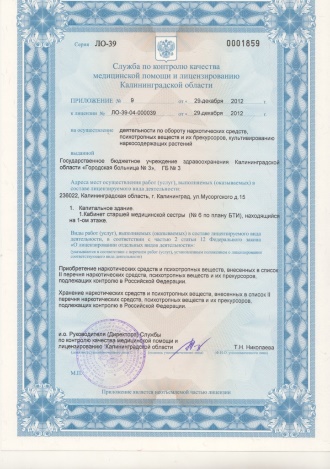 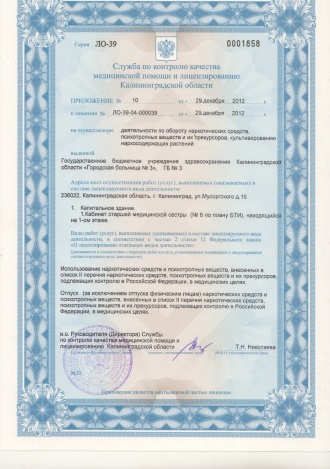 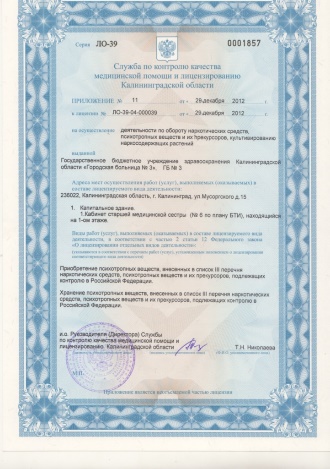 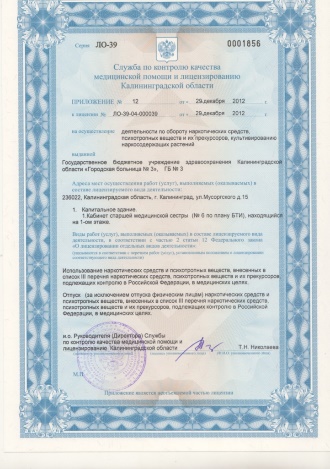 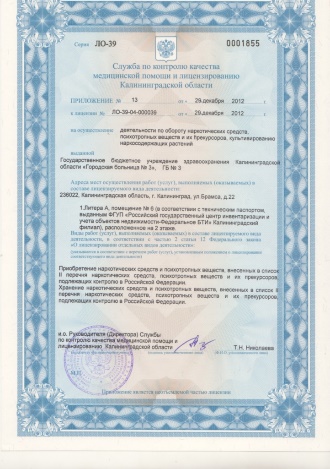 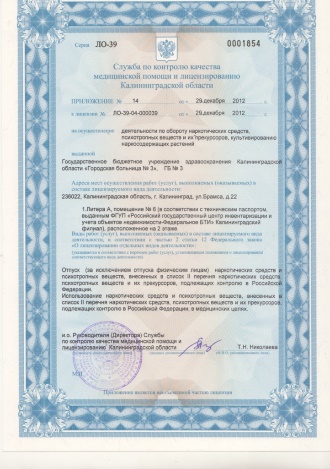 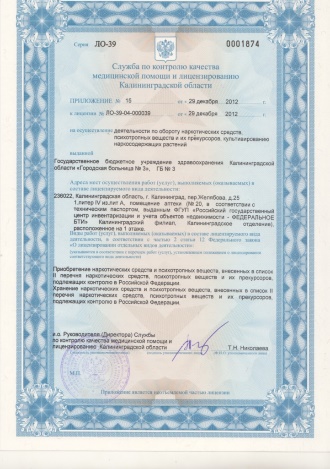 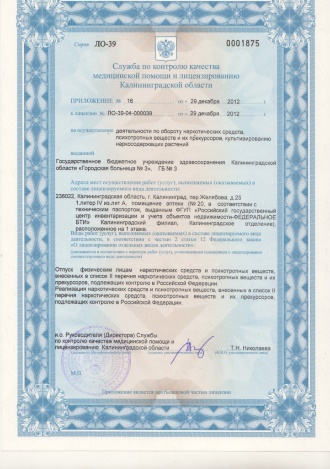 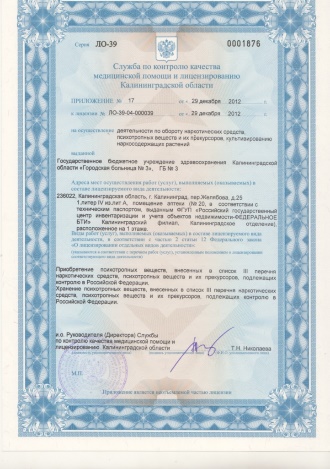 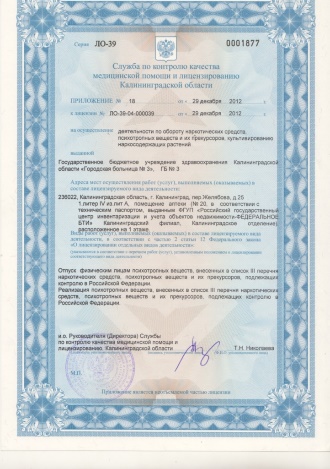 